2019年重要时政汇编第4周时政周报（1.21-1.27）一、党政专题省部级主要领导干部坚持底线思维着力防范化解重大风险专题研讨班21日，习近平在省部级主要领导干部坚持底线思维着力防范化解重大风险专题研讨班开班式上发表重要讲话强调，坚持底线思维，增强忧患意识，提高防控能力，着力防范化解重大风险，保持经济持续健康发展和社会大局稳定。总体形势习近平指出，当前，我国形势总体上是好的，党中央领导坚强有力，全党“四个意识”、“四个自信”、“两个维护”显著增强，意识形态领域态势积极健康向上，经济保持着稳中求进的态势，全国各族人民同心同德、斗志昂扬，社会大局保持稳定。七大领域重大风险习近平在讲话中就防范化解政治、意识形态、经济、科技、社会、外部环境、党的建设等领域重大风险作出深刻分析、提出明确要求。如何防范化解？政治、意识形态领域：要持续巩固壮大主流舆论强势，加大舆论引导力度，加快建立网络综合治理体系，推进依法治网。经济领域：各地区各部门要平衡好稳增长和防风险的关系，把握好节奏和力度。要稳妥实施房地产市场平稳健康发展长效机制方案。加大援企稳岗力度，落实好就业优先政策。要加大力度妥善处理“僵尸企业”处置中启动难、实施难、人员安置难等问题，加快推动市场出清，释放大量沉淀资源。科技领域：要加强重大创新领域战略研判和前瞻部署，抓紧布局国家实验室，重组国家重点实验室体系，建设重大创新基地和创新平台，完善产学研协同创新机制。强化国家战略科技力量建设。要加快科技安全预警监测体系建设，围绕人工智能、基因编辑、医疗诊断、自动驾驶、无人机、服务机器人等领域，加快推进相关立法工作。社会领域：要坚持保障合法权益和打击违法犯罪两手都要硬、都要快。对涉众型经济案件受损群体，要坚持把防范打击犯罪同化解风险、维护稳定统筹起来，做好控赃控人、资产返还、教育疏导等工作。要继续推进扫黑除恶专项斗争，紧盯涉黑涉恶重大案件、黑恶势力经济基础、背后“关系网”、“保护伞”不放，在打防并举、标本兼治上下功夫。外部环境领域：要统筹国内国际两个大局、发展安全两件大事，既聚焦重点、又统揽全局，有效防范各类风险连锁联动。要加强海外利益保护，确保海外重大项目和人员机构安全。要完善共建“一带一路”安全保障体系，坚决维护主权、安全、发展利益，为我国改革发展稳定营造良好外部环境。党的建设领域：党面临的长期执政考验、改革开放考验、市场经济考验、外部环境考验具有长期性和复杂性，党面临的精神懈怠危险、能力不足危险、脱离群众危险、消极腐败危险具有尖锐性和严峻性，这是根据实际情况作出的大判断。党的十八大以来，我们取得了反腐败斗争压倒性胜利，但反腐败斗争还没有取得彻底胜利。反腐败斗争形势依然严峻复杂，零容忍的决心丝毫不能动摇，打击腐败的力度丝毫不能削减，必须以永远在路上的坚韧和执着，坚决打好反腐败斗争攻坚战、持久战。对各级党委、政府和领导干部的要求领导干部要加强理论修养，深入学习马克思主义基本理论，学懂弄通做实新时代中国特色社会主义思想，掌握贯穿其中的辩证唯物主义的世界观和方法论，提高战略思维、历史思维、辩证思维、创新思维、法治思维、底线思维能力，善于从纷繁复杂的矛盾中把握规律，不断积累经验、增长才干。防范化解重大风险，需要有充沛顽强的斗争精神。中国GDP首次突破90万亿！21日，国家统计局公布2018年国民经济运行总体情况。2018年我国国内生产总值同比增长6.6%，首次突破90万亿元人民币。全国居民人均可支配收入28228元，快于人均GDP增速，与经济增长基本同步。GDP，也就是国内生产总值，它代表着一个国家或地区生产的全部产品和服务的总和。中国大陆总人口接近14亿21日，国家统计局局长宁吉喆表示，截至2018年年末，中国大陆总人口接近14亿，男性比女性多3164万人。2018年我国出生人口1523万人，人口出生率为10.94‰。中国拥有全球规模最大的中等收入群体，按照典型的三口之家来看，年收入在10万元到50万元之间的家庭有1亿四千万。中央军委慰问驻京部队老干部迎新春文艺演出中央军委慰问驻京部队老干部迎新春文艺演出22日下午在京举行。中共中央总书记、国家主席、中央军委主席习近平，向在座的军队老同志，向全军离退休老干部，致以节日问候和新春祝福。营利性幼儿园限期移交给教育行政部门国务院办公厅日前印发通知，明确小区配套幼儿园要限期移交给教育行政部门，须办成公办园或委托办成普惠性民办园，不得办成营利性幼儿园。我国将进一步放宽市场准入国家发改委新闻发言人孟玮22日表示，未来我国将进一步放宽市场准入，推进服务业开放，深化农业、采矿业、制造业开放，加快电信、教育、医疗、文化等领域开放进程，允许更多领域实行独资经营。同时，进一步扩大鼓励外商投资范围。中央全面深化改革委员会第六次会议中共中央总书记、国家主席、中央军委主席、中央全面深化改革委员会主任习近平23日下午主持召开中央全面深化改革委员会第六次会议并发表重要讲话。他强调，要对标到2020年在重要领域和关键环节改革上取得决定性成果，继续打硬仗，啃硬骨头，确保干一件成一件，为全面完成党的十八届三中全会部署的改革任务打下决定性基础。会议指出，在上海证券交易所设立科创板并试点注册制是实施创新驱动发展战略、深化资本市场改革的重要举措。会议强调，要按照山水林田湖草是一个生命共同体的理念，创新自然保护地管理体制机制，实施自然保护地统一设置、分级管理、分区管控。会议指出，要落实立德树人根本任务，遵循教育规律，强化教师队伍基础作用，围绕凝聚人心、完善人格、开发人力、培育人才、造福人民的工作目标，发展素质教育，把培育和践行社会主义核心价值观贯穿义务教育全过程，着力在坚定理想信念、厚植爱国主义情怀、加强品德修养、增长知识见识、培养奋斗精神、增强综合素质上下功夫，促进学生健康成长。会议强调，鼓励引导人才向艰苦边远地区和基层一线流动。会议指出，加快构建优化协同高效的政法机构职能体系，构建普惠均等、便民利民的政法公共服务体系。会议强调，自然资源资产产权制度是加强生态保护、促进生态文明建设的重要基础性制度。会议指出，将主体功能区规划、土地利用规划、城乡规划等空间规划融合为统一的国土空间规划，实现“多规合一”，是党中央作出的重大决策部署。会议强调，绿色技术创新是绿色发展的重要动力，坚持市场导向，强化绿色引领。会议指出，全面保护天然林，对于建设美丽中国、实现中华民族永续发展具有重大意义。维护天然林生态系统的原真性、完整性，促进人与自然和谐共生。会议强调，党中央支持海南建设国家生态文明试验区，开展海南热带雨林国家公园体制试点。会议指出，党的十八大以来，我们高举改革开放旗帜，坚持思想再解放、改革再深入、工作再抓实，在更高起点、更高层次、更高目标上推进全面深化改革。“中国人民解放军军民融合发展委员会”被取缔日前，民政部依据《社会团体登记管理条例》的有关规定，依法对“中国人民解放军军民融合发展委员会”及其设立的相关机构予以取缔。该组织未经登记，打着服务“国家战略”的旗号，擅自以社会团体名义开展活动，影响十分恶劣。我国已全面建立湖长制水利部24日宣布，我国已全面建立湖长制，已在包括人工湖在内的1.4万个湖泊，设立省、市、县、乡四级湖长2.4万名。其中，85名省级领导担任最高层级湖长。中共中央政治局1月25日召开会议，审议《中央政治局常委会听取和研究全国人大常委会、国务院、全国政协、最高人民法院、最高人民检察院党组工作汇报和中央书记处工作报告的综合情况报告》、《中共中央关于加强党的政治建设的意见》、《中国共产党重大事项请示报告条例》、《党政领导干部选拔任用工作条例》。中共中央总书记习近平主持会议。会议强调，今年是新中国成立70周年，是全面建成小康社会、实现第一个百年奋斗目标的关键之年。党的政治建设是党的根本性建设，决定党的建设方向和效果。保证全党服从中央，维护党中央权威和集中统一领导，是党的政治建设的首要任务，是最根本的政治纪律和政治规矩。2019年“中国—老挝旅游年”25日，2019年“中国—老挝旅游年”在老挝万象开幕。习近平致贺词，对旅游年的开幕表示热烈祝贺。中法建交55周年国家主席习近平27日同法国总统马克龙互致贺电，庆祝两国建交55周年。习近平在贺电中指出，中法建交55年来，两国坚持相互尊重、求同存异、互利共赢，不断扩大双方交往合作，给两国和两国人民带来了实实在在的福祉。习近平和夫人接见朝鲜友好艺术团1月27日，中共中央总书记、国家主席习近平和夫人彭丽媛在北京会见以朝鲜劳动党中央政治局委员、中央副委员长、国际部部长李洙墉为团长的朝鲜友好艺术团。会见后，习近平和彭丽媛观看了朝鲜友好艺术团的演出。二、时事热点广东初步查明“基因编辑婴儿事件”日前，广东初步查明“基因编辑婴儿事件”。该事件系贺建奎为追逐个人名利，自筹资金，蓄意逃避监管，私自组织有关人员，实施国家明令禁止的以生殖为目的的人类胚胎基因编辑活动。同日，南方科技大学发布声明，决定解除与贺建奎的劳动合同关系，终止其在校内一切教学科研活动。调查组有关负责人表示，对贺建奎及涉事人员和机构将依法依规严肃处理，涉嫌犯罪的将移交公安机关处理。对已出生婴儿和怀孕志愿者，广东省将在国家有关部门的指导下，与相关方面共同做好医学观察和随访等工作。北京恶性伤害学生事件嫌疑人逮捕8日，北京西城区宣武师范第一附属小学右安校区发生犯罪嫌疑人贾某某恶性伤害学生事件。21日，北京市西城区人民检察院经依法审查，以涉嫌故意杀人罪对贾某某作出批准逮捕决定。李娜入选国际网球名人堂21日，国际网球名人堂公布2019年入选名单，中国名将李娜入选，成为亚洲球员第一人，再次创造了亚洲网球的历史。中国消防救援学院挂牌成立应急管理部教育训练司负责人22日表示，中国消防救援学院已经挂牌成立，首批消防员的招录工作近期即将开展，这次招3万人，其中面向社会招录1.8万人。知名作家林清玄去世据台湾媒体报道，知名作家林清玄于1月23日过世，享年65岁。林清玄著有散文集：《莲花开落》《冷月钟笛》《温一壶月光下的酒》《鸳鸯香炉》《金色印象》《白雪少年》等。亚洲杯中国队止步八强在今天凌晨进行的2019年亚洲杯1/4决赛中，国足全场被动，三次致命失误导致失球，0-3负于伊朗，止步八强。赛后，中国队主教练里皮正式宣布，将结束作为中国国家队主教练的生涯。“2018年十大消费侵权事件”由最高检、公安部、中国消费者协会、中华全国律师协会和中央广播电视总台共同评选的“2018年十大消费侵权事件”25日发布。长春长生疫苗事件受到最严厉处罚、权健然建涉嫌传销夸大宣传等入选。App违法违规收集使用个人信息专项治理2019年1月至12月，中央网信办、工信部等四部门将在全国范围组织开展App违法违规收集使用个人信息专项治理。专项整治的App范围涵盖电子商务、地图导航、快递外卖等多方面。其美多吉被授予“时代楷模”25日，中央宣传部向全社会发布其美多吉的先进事迹，授予他“时代楷模”称号。雀儿山垭口，海拔5050米，四川最高的公路垭口，路面最窄处不足4米，一辆绿色的邮政车沿着这条雪线一走就是30年，这辆车的驾驶员叫其美多吉。首次面向社会公开招录消防员近日，应急管理部发布公告，正式启动首次面向社会公开招录消防员工作。此次公开招录消防员18665名，报名时间为1月25日24时至2月28日18时。招录对象可登录网站（http://xfyzl.119.gov.cn）查询招录公告、招录计划等信息。张帅赢得职业生涯首座大满贯奖杯25日，在澳网女双决赛上，中国“金花”张帅与澳大利亚的斯托瑟组合击败卫冕冠军匈牙利的巴博什与法国的姆拉德诺维奇组合，夺得冠军。张帅赢得职业生涯首座大满贯奖杯。2月15日起，中国游客可申请泰国电子签证近日，泰国外交部领事司表示，泰国电子签证系统将于2019年2月15日在北京全球首发，并从3月1日起推广到中国其他城市的各泰国总领事馆。易会满为中国证监会党委书记，刘士余为中华全国供销合作总社党组副书记日前，中共中央决定，任命易会满同志为中国证监会党委书记，免去刘士余同志的中国证监会党委书记职务。国务院决定，任命易会满同志为中国证监会主席，免去刘士余同志的中国证监会主席职务。日前，中共中央决定，任命刘士余同志为中华全国供销合作总社党组副书记。检察机关对两起打着“退役军人”旗号实施犯罪的19名犯罪嫌疑人依法批捕近日，检察机关对两起打着“退役军人”旗号实施犯罪的19名犯罪嫌疑人依法批捕：山东省潍坊市潍城区人民检察院经审查决定，依法以涉嫌聚众扰乱社会秩序罪、妨害公务罪、故意伤害罪对钟世峰、王绪章、郑向冰等10名犯罪嫌疑人批准逮捕；江苏省徐州市铜山区人民检察院经审查决定，依法以涉嫌聚众扰乱社会秩序罪、故意伤害罪，对白俊国、牛伟浩、高建辉等9名犯罪嫌疑人批准逮捕。大型民族器乐剧《玄奘西行》在美演出近日，中国中央民族乐团大型民族器乐剧《玄奘西行》在美国肯尼迪艺术中心举行首场演出。该剧通过70多种民族乐器，展现丝绸之路沿线各民族音乐在融合中兼收并蓄的多元文化特质。中国第三位世界拳王！职业拳击手徐灿26日在休斯敦战胜世界拳击协会（WBA）羽量级拳王、波多黎各选手罗哈斯，夺得世界拳王金腰带。这是继熊朝忠和邹市明之后中国第三位世界拳王。中国游泳协会发表声明：国际泳联认定孙杨没有违规针对外媒关于“孙杨将面临终身禁赛”的报道，中国泳协27日回应称，该报道不符合事实，国际泳联认定孙杨没有违反反兴奋剂规则。“虎鎣”亮相中国国家博物馆流失海外百余年、去年曾在英国被拍卖的圆明园文物青铜“虎鎣”将于29日亮相中国国家博物馆南12展厅，面向公众展出。三、重要文件《支持河北雄安新区全面深化改革和扩大开放指导意见》中共中央 国务院日前就支持河北雄安新区全面深化改革和扩大开放提出指导意见。意见指出，要把雄安新区建设成为北京非首都功能集中承载地、京津冀城市群重要一极、高质量高水平社会主义现代化城市，发挥对全面深化改革的引领示范带动作用。意见就支持河北雄安新区全面深化改革和扩大开放的总体要求、重点任务、保障措施作了具体部署。创新雄安深入推进疏解到雄安新区的国有企业和事业单位改革加强创新能力建设和科技成果转化构建现代产权保护体系实施军民融合发展战略智慧雄安民生雄安构建新型住房供给体系推进现代教育体系建设创新医疗卫生体系和制度人才雄安构建灵活高效的用人制度建立科技人才激励机制优化境外人才引进和服务管理绿色雄安大力实施乡村振兴战略创新生态保护修复治理体系完善市场化生态保护机制开放雄安引智引技引资并举建立扩大开放新机制雄安新区建设时间表到2022年：适应雄安新区定位和高质量发展要求、使市场在资源配置中起决定性作用和更好发挥政府作用的制度体系基本建立，重点领域和关键环节改革取得明显成效，优质宽松的发展环境和活跃高效的创新氛围基本形成，对北京非首都功能和人口吸引力明显增强，改革开放作为雄安新区发展根本动力的作用得到显现。到2035年：雄安新区全面深化改革和扩大开放各项举措得到全面贯彻落实，构建形成系统完备、科学规范、运行有效的制度体系，疏解到新区的非首都功能得到进一步优化发展，“雄安质量”标准体系基本成熟并逐步推广，对推动高质量发展的引领带动作用进一步凸显。到本世纪中叶：雄安新区社会主义市场经济体制更加完善，治理体系和治理能力实现现代化，经济发展的质量变革、效率变革、动力变革基本完成，社会充满活力又和谐有序，改革开放经验和成果在全国范围内得到广泛推广，形成较强国际影响力。《长城保护总体规划》国新办24日召开新闻发布会，文化和旅游部、国家文物局联合发布《长城保护总体规划》。规划提出原址保护、原状保护的总体策略，明确了长城保护的重点是秦汉长城和明长城。《关于促进综合保税区高水平开放高质量发展的若干意见》近日，国务院印发《关于促进综合保税区高水平开放高质量发展的若干意见》，明确要求赋予综合保税区改革开放新使命，打造具有国际竞争力和创新力的海关特殊监管区域。四、新法速递《儿童福利机构管理办法》日前，民政部制定《儿童福利机构管理办法》，于2019年1月1日起生效。《办法》特别提出，对于6周岁以上儿童，机构要按照性别区分生活区域，女童必须由女性工作人员提供生活照料服务。五、科技成就“吉林一号”1月21日13时42分，我国用长征十一号运载火箭，成功将“吉林一号”光谱01星、02星和搭载的灵鹊-1A星、潇湘一号03星发射升空，送入预定轨道。乌龙江特大桥正式合龙24日，从福建福州到平潭综合实验区的福平铁路重难点控制性工程——乌龙江特大桥正式合龙。乌龙江特大桥全长875.3米，为满足通航要求，该桥主跨度达288米，是目前世界上跨度最大的连续刚构矮塔斜拉式铁路桥。中国第35次南极科学考察在完成南极内陆冰盖之巅冰穹A地区的各项科考任务后，中国第35次南极科学考察队昆仑队24日撤离昆仑站营地，踏上返回南极中山站之旅。中国体细胞克隆技术走向成熟24日，5只生物钟紊乱体细胞克隆猴登上中国综合英文期刊《国家科学评论》封面，标志着中国体细胞克隆技术走向成熟，实验用疾病模型猴批量克隆“照进现实”。全球首款5G基站核心芯片华为24日在北京发布了全球首款5G基站核心芯片——华为天罡。目前，华为已经获得30个5G商用合同，25000多个5G基站已发往世界各地。六、国际要闻联合国驻马里维和部队近日遭遇恐袭联合国驻马里维和部队近日遭遇恐袭，10名乍得籍维和人员死亡。袭击发生后，中国维和部队启动24小时应急机制，人员全面进入备战状态。联合国安理会和联合国秘书长古特雷斯分别发表声明强烈谴责武装分子袭击驻马里维和部队。日俄和平会谈近日，日本首相安倍晋三前往俄罗斯，参加与俄总统普京就两国缔结和平条约等问题的会谈。22日俄罗斯总统普京在莫斯科与到访的日本首相安倍晋三举行会谈。安倍表示，希望与普京探讨两国签署和平条约的相关事宜，以解决两国间的领土争议。就争议岛屿的归属问题俄日一直争议不断，两国因这些岛屿从二战结束至今仍未缔结和平条约。日本方面称这些争议岛屿为北方四岛，俄罗斯称之为南千岛群岛。这些岛屿二战前属于日本，二战后被苏联占领，苏联解体后由俄罗斯作为继承国实际控制。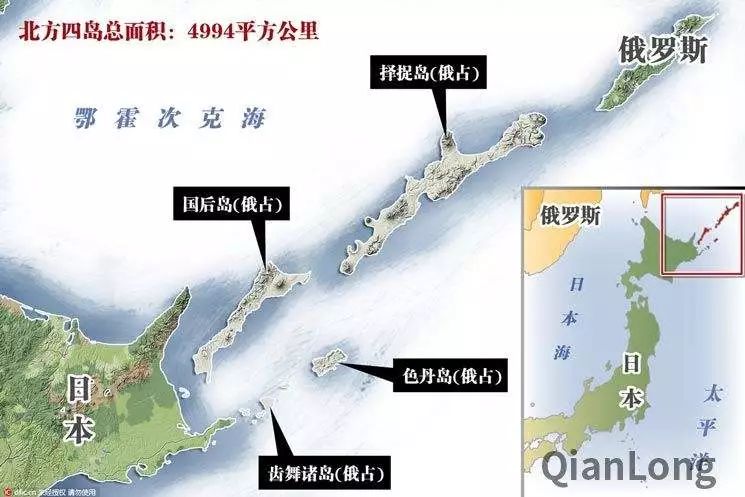 美俄又怼上了俄罗斯国防部21日发布声明称，美国“格雷夫利”号和“波特”号两艘导弹驱逐舰日前已经进入波罗的海南部水域，俄海军“勇敢”号和“灵敏”号两艘护卫舰正在对其进行跟踪监视。2019年世界经济论坛年会2019年世界经济论坛年会22日至25日在瑞士达沃斯举行。今年的主题是“全球化4.0”：打造第四次工业革命时代的全球结构。世界经济论坛20日发布的一份最新民意调查显示，全球大多数民众认同多边体系并希望加强国际合作。法国将对美国谷歌处以5000万欧元法国国家信息与自由委员会21日发布公告称，由于美国谷歌公司违反了数据隐私保护相关规定，法国将对其处以5000万欧元（约合3亿8千万人民币）的罚款。这是依据去年新生效的欧盟《通用数据保护条例》开出的首个罚单。美国联邦政府“停摆”截至22日，美国联邦政府“停摆”已经持续32天，继续刷新“停摆”历史最长纪录。当天，国会参议院多数党（共和党）和少数党（民主党）共同宣布，同意24日就两项提案举行投票表决。当地时间23日，美国联邦政府“停摆”进入第33天，当天一些愤怒的联邦雇员来到国会山参院的一所办公大楼内进行了静默示威，抗议美国“两党相争”导致政府停摆。当地时间25日，美国总统特朗普宣布，共和民主两党达成临时协议，美国政府将重新开门运行三周，期间双方将就长期预算案进行磋商。截至当天，美国联邦政府部分“停摆”35天，是美国历史上最长的一次。特朗普25日当天签署临时拨款法案，但该法案不包括美墨边境墙修建拨款的内容。特朗普称，国会共和、民主两党议员将继续讨论出“合理协议”，否则联邦政府可能会再次关门。《世界能源展望2018》国际能源署23日在北京发布《世界能源展望2018》。报告认为，全球电力需求增长的20%将来自中国的电动机需求，到2040年时，全球近半数轿车都会是电动车。委内瑞拉宣布与美国断交当地时间23日，委内瑞拉反对党领袖、议会主席瓜伊多宣称为该国“临时总统”，随即美国总统特朗普以及拉美多国领导人表示承认，引发委内瑞拉总统马杜罗强烈不满，宣布与美断交，并要求美使馆人员72小时内离开委内瑞拉。在委内瑞拉总统马杜罗宣布委内瑞拉正式与美国断交之后，当地时间24日，美国国务院下令“非紧急”的美国政府雇员离开委内瑞拉。25日，部分美国外交人员离开美国驻委内瑞拉大使馆，前往机场返回美国。与此同时，马杜罗25日发表演讲说，政府将挫败政变企图。联合国安理会26日就委内瑞拉局势召开紧急会议，委外长谴责美国企图在委内瑞拉挑起政变，并表示美国的行为应该受到安理会谴责。法国通过了首个旨在应对英国“无协议脱欧”的行政令法国总统府23日发布的消息称，当天举行的法国内阁部长会议通过了首个旨在应对英国“无协议脱欧”的行政令。根据这一行政令，如果英国“无协议脱欧”，法国将对出入境的海关检查、动植物检验检疫以及边防警察部署进行调整。马来西亚选举阿卜杜拉担任新一任最高元首马来西亚统治者会议24日选举阿卜杜拉担任新一任最高元首。阿卜杜拉将于本月31日宣誓就任。直升机旅游飞机相撞当地时间25日，一架直升机与一架旅游飞机在意大利北部瓦莱达奥斯塔大区与法国边境的阿尔卑斯山区相撞，造成至少4人死亡，2人受伤。美国军用卫星GSSAP在地球同步轨道上的大规模密集活动据俄新社报道，日前，俄罗斯天文科学中心监测到美国军用卫星GSSAP在地球同步轨道上的大规模密集活动。据称，GSSAP卫星的大规模活动主要是为跟踪其它军用卫星。巴西一铁矿废料矿坑发生决堤事故25日，巴西东南部一铁矿废料矿坑发生决堤事故，造成9人遇难、7人受伤，约150人下落不明，另有279人已获救。当地时间26日，巴西消防部门将矿坝决堤事故的遇难人数下调至34人，此前，巴西环球电视台曾报道称遇难人数为40人。伊朗陆军大规模军事演习近日，伊朗陆军开始举行为期两天的大规模军事演习。此次演习地点在伊朗中部伊斯法罕省的纳斯拉巴德地区，伊朗军方出动12万名官兵、大批战斗机和直升机参加演习。俄罗斯纪念列宁格勒保卫战胜利75周年当地时间27日上午10点，俄罗斯圣彼得堡举行阅兵仪式，纪念列宁格勒保卫战胜利75周年，阅兵仪式包括了再现历史的文艺表演以及相关装备展示。北欧五国签署应对气候变化的联合声明北欧国家芬兰、瑞典、挪威、丹麦和冰岛日前在芬兰首都赫尔辛基签署一份应对气候变化的联合声明。五国在声明中表示，将合力提高应对气候变化的力度。七、地方要闻广东增加往来高铁香港西九龙站和深圳福田站的列车班次近日，广深港高铁香港段运营方表示，1月31日至2月11日期间，将增加往来高铁香港西九龙站和深圳福田站的列车班次。根据列车时刻表，目前两站来往只需14分钟。北京“十里长街”变身“百里长街”近日，记者从北京市两会获悉，北京长安街西延工程将有望在今年国庆前完工，新中国成立时的“十里长街”如今将变成“百里长街”。北京大兴国际机场进入验收移交阶段北京大兴国际机场将于2019年1月22日至3月15日开展校验飞行。使用机载专用校验设备对地面无线电设施和助航灯光设施性能进行校准和检测。22日上午，北京大兴国际机场顺利完成首次飞行校验，标志着大兴国际机场工程建设即将进入验收移交阶段。湖南不得设立实施义务教育的营利性民办学校日前，湖南出台文件规定，不得设立实施义务教育的营利性民办学校。实施义务教育的民办学校要严格执行免试入学规定，不得组织或变相组织入学考试。广州白云机场5G基站开通25日，由广州联通承建的5G基站在广州白云机场正式开通，这标志着白云机场成为全国首个5G信号网络覆盖的机场。 据测试，白云机场5G的实测速率达到1.14Gbps。贵州出台城市养犬管理规定近日，贵州出台城市养犬管理规定，要求犬只外出排泄，携犬人应立即清除犬只排泄物，违反规定的个人饲养人最高将被处以500元罚款。吉林长春红旗街万达广场汽车爆燃25日15时13分，吉林长春红旗街万达广场地下一层停车场发生汽车爆燃火情，15时16分，楼上30层公寓一写字间发生爆炸。现场发现1死1伤，经公安机关初步勘查为刑事案件。陕西宣判辛海平死刑25日，陕西西安中级人民法院宣判被告人辛海平故意杀人一案，以故意杀人罪判处被告人辛海平死刑，剥夺政治权利终身。被告人辛海平于2018年6月22日持刀砍杀西安302路公交车乘客及路人，致4人死亡。山西新生儿自出生之日起即可享受当年的城乡居民基本医疗保险和大病保险待遇山西省医保局日前下发通知，明确新生儿自出生之日起即可享受当年的城乡居民基本医疗保险和大病保险待遇。甘肃通报党员干部和公职人员酒驾醉驾典型案例25日，甘肃陇西县纪委监委通报党员干部和公职人员酒驾醉驾典型案例，其中县工商局干部毛志尧交通肇事致人死亡免于刑罚的通报受到关注。26日，陇西县人民法院作出情况说明称，已启动了对被告人毛志尧交通肇事罪一案的专案评查。河南警方破获一起特大网络传销案近日，河南警方破获一起特大网络传销案。该犯罪团伙在网上虚拟一种名为种子的交易对象，以高额回报作诱饵，发展90多万人参与。目前警方已抓获嫌疑人27名，查扣涉案现金13亿元。江西南昌发现明代古墓近日，江西南昌一道路施工现场发现古墓，疑似明代正德年间藩王夫人伍氏墓。目前考古部门已着手对该处古墓进行抢救性挖掘工作，并就已出土疑似明藩王妃“伍氏墓碑铭”进行考证。山西追回“晋公盘”26日，山西省公安厅对外公布，山西警方从境外某国成功追回几年前被盗墓犯罪集团盗掘贩卖的春秋时期晋国青铜重器、国家一级文物“晋公盘”。“晋公盘”是2600多年前，晋文公特制的青铜礼器。宁夏大学生创业担保贷款最高申请30万元宁夏回族自治区人力资源和社会保障厅消息，为支持大学生在宁夏创业，只要符合创业担保贷款申请条件，毕业5年内的大学生可最高申请30万元贷款。练习题1. 2018年1月21日，习近平在省部级主要领导干部坚持底线思维着力防范化解重大风险专题研讨班开班式上发表重要讲话强调，面对波谲云诡的国际形势、复杂敏感的周边环境、艰巨繁重的改革发展稳定任务，我们必须始终保持高度警惕，既要高度警惕（    ），也要防范（    ）A. 国内问题  国际压力B. 大概率事件  小概率事件C. 黑天鹅事件  灰犀牛事件D. 来自国内的挑战  来自国际的挑衅2. 2018年1月21日，国家统计局公布2018年国民经济运行总体情况。2018年我国国内生产总值同比增长6.6%，首次突破（    ）万亿元人民币。A. 70B. 80C. 90D. 1003. 2018年1月23日召开中央全面深化改革委员会第六次会议。会议指出，在（    ）设立科创板并试点注册制是实施创新驱动发展战略、深化资本市场改革的重要举措。A. 上海证券交易所B. 深圳证券交易所C. 香港证券交易所D. 海南自由贸易区4. 2018年1月26日在休斯敦战胜世界拳击协会（WBA）羽量级拳王、波多黎各选手罗哈斯，（    ）夺得世界拳王金腰带。A. 邹市明B. 熊朝忠C. 徐灿D. 张帅5. 2018年1月24日，中共中央、国务院就支持河北雄安新区全面深化改革和扩大开放提出指导意见。要把雄安新区建设成为北京非首都功能集中承载地、京津冀城市群重要一极、高质量高水平社会主义现代化城市，其中未来雄安新区建设不包括（    ）A. 创新雄安B. 智慧雄安C. 民生雄安D. 国际雄安答案解析1. C【解析】2018年1月21日，习近平在省部级主要领导干部坚持底线思维着力防范化解重大风险专题研讨班开班式上发表重要讲话强调，面对波谲云诡的国际形势、复杂敏感的周边环境、艰巨繁重的改革发展稳定任务，我们必须始终保持高度警惕，既要高度警惕“黑天鹅”事件，也要防范“灰犀牛”事件；既要有防范风险的先手，也要有应对和化解风险挑战的高招；既要打好防范和抵御风险的有准备之战，也要打好化险为夷、转危为机的战略主动战。故本题选择C。2. C【解析】2018年1月21日，国家统计局公布2018年国民经济运行总体情况。2018年我国国内生产总值同比增长6.6%，首次突破90万亿元人民币。全国居民人均可支配收入28228元，快于人均GDP增速，与经济增长基本同步。3. A【解析】2018年1月23日召开中央全面深化改革委员会第六次会议。会议指出，在上海证券交易所设立科创板并试点注册制是实施创新驱动发展战略、深化资本市场改革的重要举措。要增强资本市场对科技创新企业的包容性，着力支持关键核心技术创新，提高服务实体经济能力。要稳步试点注册制，统筹推进发行、上市、信息披露、交易、退市等基础制度改革，建立健全以信息披露为中心的股票发行上市制度。故本题选择A。4. C【解析】职业拳击手徐灿1月26日在休斯敦战胜世界拳击协会（WBA）羽量级拳王、波多黎各选手罗哈斯，夺得世界拳王金腰带。这是继熊朝忠和邹市明之后中国第三位世界拳王。故本题选择C。5. D【解析】2018年1月24日，中共中央 国务院日前就支持河北雄安新区全面深化改革和扩大开放提出指导意见。意见部署要建设创新雄安、智慧雄安、民生雄安、人才雄安、绿色雄安、开放雄安。故本题选择D。更多考“事”信息、时政热点、真题演练，敬请关注华图教育事业单位公众号！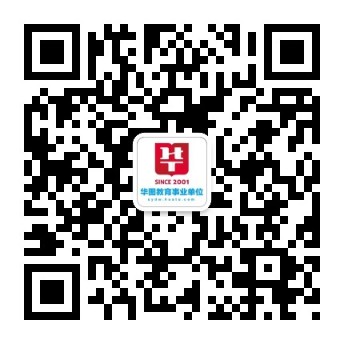 